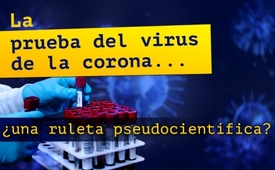 La prueba del coronavirus... ¿una ruleta pseudocientífica?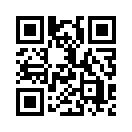 El número de personas infectadas con el coronavirus está aumentando inexorablemente en todo el mundo. Pero cuidado: ¡¿después de un examen más detallado, las pruebas del virus de la corona resultan ser un fracaso y por lo tanto posiblemente toda la "pandemia"?!Las medidas debidas a la Gripe Corona son cada vez más dramáticas y restrictivas. El norte de Italia está ahora casi completamente en cuarentena, en China se confiscan los billetes debido a un posible riesgo de infección.
Todas las medidas y estadísticas se basan en el número de personas infectadas con el coronavirus y que mueren a causa de él. Esto hace que la prueba para detectar el coronavirus sea muy importante. El resultado de la prueba tiene consecuencias extremas para las medidas de salud, la libertad, la economía y las finanzas. Entre otras cosas, las medidas coercitivas y el tratamiento del paciente dependen del resultado de la prueba. Por lo tanto, debería ser posible asumir que estas pruebas son particularmente cuidadosas y precisas. ¿Pero es esto cierto? Echemos un vistazo más de cerca a estas pruebas: 
1.¿Quién está siendo probado...?
Esto es a discreción del médico, ya que no todos los que tienen un resfriado o tos están infectados con este virus. Se considera sospechoso justificado a todo aquel que muestre signos evidentes como tos, fiebre y dificultad respiratoria o una neumonía inducida por un virus de "causa no clara" y haya tenido contacto con personas infectadas o haya permanecido en una de las zonas de riesgo afectadas. Según el Instituto Robert Koch (RKI), los pacientes con síntomas de gripe también se someten a pruebas al azar para detectar los virus corona. 
2. Cómo se lleva a cabo la prueba
Se toma una muestra de la garganta o de la nariz faríngea de los pacientes. A veces también se utiliza la secreción de los bronquios al toser. Se utiliza para buscar ciertos fragmentos de genes del virus de la corona (ARN). Como las muestras no son suficientes en cantidad para una determinación, primero se multiplican varias veces. Esto se hace utilizando el método de la reacción en cadena de la polimerasa (PCR), que implica un cierto grado de incertidumbre. El análisis del material de la muestra multiplicado debe entonces mostrar si la secuencia genética buscada del coronavirus está presente en la muestra o no. 
3. ¿Qué tan precisas son estas pruebas de PCR?
Según el presidente de la "Academia China de Ciencias Médicas", Wang Chen, la prueba utilizada para el coronavirus tiene una precisión de sólo 30 a 50%. Sólo puede detectar cada segunda o tercera persona infectada como tal. 
Pero no sólo hay una gran tasa de error en la identificación de los infectados. Muchas personas sanas también están erróneamente clasificadas como infectadas con el virus corona. Estas personas son entonces tratadas incorrectamente sobre la base de estas pruebas llamadas falsos positivos, y también dan lugar a un número demasiado alto de personas infectadas en las estadísticas. Un reciente estudio científico con fecha 5 de marzo de 2020 estima que cuatro de cada cinco personas examinadas, es decir, el 80 por ciento, son falsamente clasificadas como positivas para la corona.   Según los informes de la BBC, en varios países los pacientes se someten a pruebas hasta seis veces con el resultado corona negativo, hasta que se obtuvo un resultado positivo en el séptimo ensayo.  Aparentemente, la prueba se continuó hasta obtener el resultado positivo deseado.   
4. ¿Son estas pruebas de PCR adecuadas para hacer declaraciones sobre el coronavirus?
La infectóloga Prof. Isabella Eckerle, jefa del Centro de Enfermedades Virales de la Universidad de Ginebra, señala que las pruebas utilizadas para detectar la infección por virus corona sólo detectan el material genético viral, pero no dicen nada sobre la presencia o el número de virus infecciosos "activos".
Incluso Kary B. Mullis, que desarrolló la prueba PCR y fue galardonado con el Premio Nobel de Química en 1993, considera que la prueba PCR no es adecuada para identificar virus. 
Conclusión:
Todo el bombo mediático sobre el virus corona, las medidas coercitivas y el pánico resultante se basan en última instancia en los resultados de una prueba cuestionable.  Lo aterrador es que el resultado de esta prueba parece ser de confianza ciega.  
Las próximas semanas mostrarán si el miedo y las medidas extremas se justificaron por el "virus corona" o qué objetivos ocultos se persiguen con él.  Suscríbete a nuestro boletín para asegurarte de que no te pierdas más emisiones sobre este tema. Para más información sobre el virus de la corona, véase https://www.kla.tv/coronade strFuentes:www.dw.com/de/wie-funktioniert-der-coronavirus-schnelltest/a-52612099
www.scmp.com/tech/science-research/article/3049858/race-diagnose-treat-coronavirus-patients-constrained-shortage
www.bbc.com/news/health-51491763
www.doccheck.com/de/detail/articles/25636-sars-cov-2-test-mit-tuecken
https://impfen-nein-danke.de/pcr-messungen
https://impfen-nein-danke.de/u/Mullis%20PCR.pdf
https://www.ncbi.nlm.nih.gov/pubmed/32133832Esto también podría interesarle:#Corona - www.kla.tv/CoronaKla.TV – Las otras noticias ... libre – independiente – no censurada ...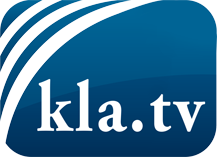 lo que los medios de comunicación no deberían omitir ...poco escuchado – del pueblo para el pueblo ...cada viernes emisiones a las 19:45 horas en www.kla.tv/es¡Vale la pena seguir adelante!Para obtener una suscripción gratuita con noticias mensuales
por correo electrónico, suscríbase a: www.kla.tv/abo-esAviso de seguridad:Lamentablemente, las voces discrepantes siguen siendo censuradas y reprimidas. Mientras no informemos según los intereses e ideologías de la prensa del sistema, debemos esperar siempre que se busquen pretextos para bloquear o perjudicar a Kla.TV.Por lo tanto, ¡conéctese hoy con independencia de Internet!
Haga clic aquí: www.kla.tv/vernetzung&lang=esLicencia:    Licencia Creative Commons con atribución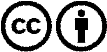 ¡Se desea la distribución y reprocesamiento con atribución! Sin embargo, el material no puede presentarse fuera de contexto.
Con las instituciones financiadas con dinero público está prohibido el uso sin consulta.Las infracciones pueden ser perseguidas.